Bacteria Review GuideVocabulary Matching:_____  1.  Archaebacteria	a.  Long, whip-like tail used for movement by some bacteria_____  2.  Eubacteria		b.  Round, spherical shape of bacteria_____  3.  Bacillus		c.  Arrangement of bacteria in clusters like grapes_____  4.  Coccus		d.  Form of sexual reproduction in bacteria producing genetically different cells_____  5.  Spirillum		e.  Bacteria that causes a disease_____  6.  Strepto-		f.  Bacteria that do not need to use or cannot have oxygen_____  7.  Staphylo-		g.  Dormant, tough, protective shell produced by some bacteria when conditions are unfavorable_____  8.  Flagella		h.  Rod shape of bacteria_____  9.  Binary Fission		i.  A weakened or dead form of pathogen injected into an organism to elicit an immune response_____  10.  Conjugation		j.  A chemical drug that kills bacteria_____  11.  Aerobic		k.  Corkscrew or spiral shape of bacteria_____  12.  Anaerobic		l.  Bacteria that do not have peptidoglycan in their cell walls; halophiles and methanogens_____  13.  Endospore		m.  Bacteria that need or use oxygen_____  14.  Vaccine		n.  Form of asexual reproduction in bacteria producing genetically identical cells_____  15.  Antibiotic		o.  Bacteria that do have peptidoglycan in their cell walls; Streptococcus aureus_____  16.  Pathogen		p.  Arrangement of bacteria in chains17.  Label the following parts of a bacterium below using the following word bank:  cell wall, cell membrane, DNA, flagella, ribosomes, cytoplasm.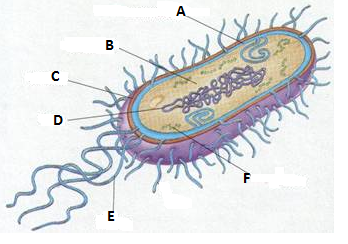 19.  Name 3 beneficial uses of bacteria:  _________________________________________________________________20.  List the two main differences between prokaryotes and eukaryotes:	a.  	b.  